أسئلة اختبار الدوري الأول  للفصل الدراسي الثالث لمــادة  لفيزياء3-3للصف  الثالث ثانوي للعام الدراسي 1445هـالسؤال الأول: ( الصح والخطأ )ضعي علامة ( ) أمام العبارة الصحيحة ، وعلامة (  ) أمام العبارة الخاطئة:السؤال الثاني: ( اختيار من متعدد )اختاري الإجابة الصحيحة لكل مما يلي( إجابة واحدة فقط:السؤال الثالث: (المزاوجة)قومي بكتابة حرف العبارة من العمود الثاني أمام ما يناسبها في العمود الأول ثم ظللي الإجابات في بطاقة التظليل بالقلم الرصاص:السؤال الرابع: ( مقالي )أجيبي عن الأسئلة التالية بالقلم الأزرق:1-ما أسم الجهاز الموضح بالشكل الذي امامك؟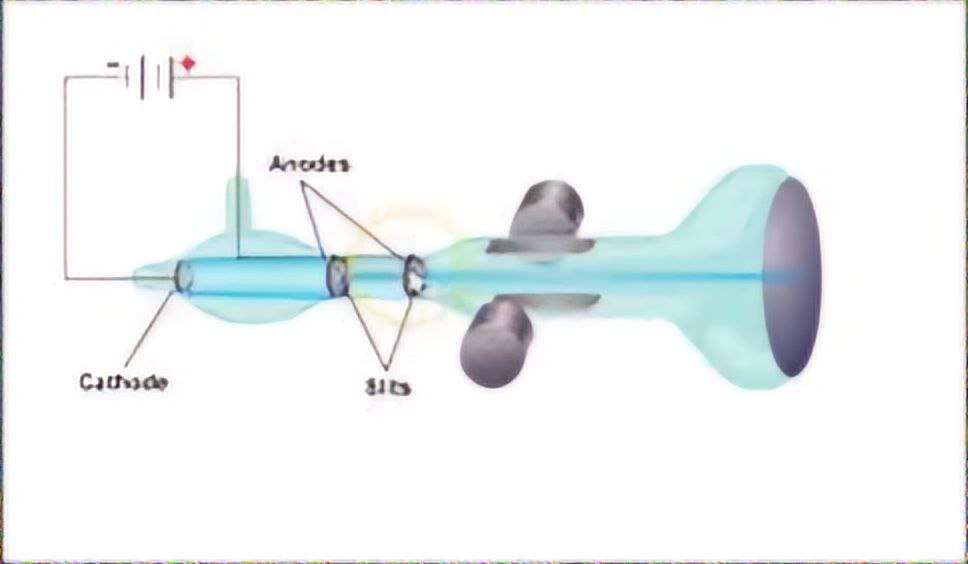 .................................................................................	2- ما أسم العالم الذي استخدمه لقياس نسبة شحنة الالكترون لكتلته؟.............................................................................1-في تجربة العالم فارادي لا يتولد تيار كهربائي إذا كان السلك سامن او متحرك موازي للمجال المغناطيسي(            )2-المجال المغناطيسي كمية قياسية ليس لها اتجاه(            )3-في القاعد الرابعة لليد اليمنى يشير الابهام الي اتجاه المجال المغناطيسي(            )4-يستخدم القلب الحديدي في الملف للمولد الكهربائي لزيادة المجال المغناطيسي(            )5- القوة الدافعة الكهربائية ماهي الا فرق جهد وحدتها الفولت(            )6-  الذي صمم جهاز أنبوب اشعة المهبط  هو العالم مليكان(            )7- مطياف الكتلة جهاز يستخدم لدراسة النظائر وفصل الايونات(            )8- نحصل على أكبر قيمة للتيار في المولد الكهربائي عندما تكون حركة الحلقة سريعة وعمودية على اتجاه المجال المغناطيسي(            )9- إذا كان الجهد الثانوي أكبر من الجهد الابتدائي فأن المحول يسمى محولا خافضاً(            )10- ممانعة التغير عند تقريب القطب الشمالي داخل ملف وتكون قطب شمالي اخر داخل الملف فيتنافر المغناطيسين تطبيق على قانون لينز(            )1- يعد من تطبيقات القوة الدافعة الكهربائية الحثية1- يعد من تطبيقات القوة الدافعة الكهربائية الحثية1- يعد من تطبيقات القوة الدافعة الكهربائية الحثية1- يعد من تطبيقات القوة الدافعة الكهربائية الحثيةأ- المصابيحب-الميكرفونج-الميكرويفد- التلفزيون2-يمكن تحديد اتجاه التيار الكهربائي الحثي باستخدام القاعدة .............. لليد اليمنى2-يمكن تحديد اتجاه التيار الكهربائي الحثي باستخدام القاعدة .............. لليد اليمنى2-يمكن تحديد اتجاه التيار الكهربائي الحثي باستخدام القاعدة .............. لليد اليمنى2-يمكن تحديد اتجاه التيار الكهربائي الحثي باستخدام القاعدة .............. لليد اليمنىأ-الأولىب-الثانيةج-الثالثةد- الرابعة3-يتحرك سلك مستقيم طوله 0.20m بسرعة ثابتة مقدارها 7m/s عموديا على مجال مغناطيسي شدته مامقدار القوة الدافعة الكهربائية الحثية المتولدة في السلك3-يتحرك سلك مستقيم طوله 0.20m بسرعة ثابتة مقدارها 7m/s عموديا على مجال مغناطيسي شدته مامقدار القوة الدافعة الكهربائية الحثية المتولدة في السلك3-يتحرك سلك مستقيم طوله 0.20m بسرعة ثابتة مقدارها 7m/s عموديا على مجال مغناطيسي شدته مامقدار القوة الدافعة الكهربائية الحثية المتولدة في السلك3-يتحرك سلك مستقيم طوله 0.20m بسرعة ثابتة مقدارها 7m/s عموديا على مجال مغناطيسي شدته مامقدار القوة الدافعة الكهربائية الحثية المتولدة في السلكأ-0.11Vب-20Vج- 5.5Vد-0.66V4- تسمى المادة قيد الفحص والاستقصاء4- تسمى المادة قيد الفحص والاستقصاء4- تسمى المادة قيد الفحص والاستقصاء4- تسمى المادة قيد الفحص والاستقصاءأ-مصدر الالكترونب-مصدر الايونج-مصدر الغازد-مصدر الاكسجين5- محول رافع عدد لفات ملفة الابتدائي 200 لفة وعدد لفات ملفة الثانوي3000 لفة إذا وصل ملفة الابتدائي بجهد متناوب فعال مقداره 90V احسبي مقدار الجهد في دائرة الملف الثانوي5- محول رافع عدد لفات ملفة الابتدائي 200 لفة وعدد لفات ملفة الثانوي3000 لفة إذا وصل ملفة الابتدائي بجهد متناوب فعال مقداره 90V احسبي مقدار الجهد في دائرة الملف الثانوي5- محول رافع عدد لفات ملفة الابتدائي 200 لفة وعدد لفات ملفة الثانوي3000 لفة إذا وصل ملفة الابتدائي بجهد متناوب فعال مقداره 90V احسبي مقدار الجهد في دائرة الملف الثانوي5- محول رافع عدد لفات ملفة الابتدائي 200 لفة وعدد لفات ملفة الثانوي3000 لفة إذا وصل ملفة الابتدائي بجهد متناوب فعال مقداره 90V احسبي مقدار الجهد في دائرة الملف الثانويأ-1350Vب-22Vج-500Vد-7500V6-تستخدم المحولات لـ.....6-تستخدم المحولات لـ.....6-تستخدم المحولات لـ.....6-تستخدم المحولات لـ.....أ-لرفع الجهد فقطب-لخفض الجهد فقطج- لرفع وخفض الجهدد- لانتاج تيار 7- يتم انتاج التيارات الدوامية من خلال:7- يتم انتاج التيارات الدوامية من خلال:7- يتم انتاج التيارات الدوامية من خلال:7- يتم انتاج التيارات الدوامية من خلال:أ-الزجاجب- الكوارتزج- الفلزاتد- العوازل8- يصمم طول الهوائي الفعال بحيث يكون........... الطول الموجي للموجه المراد التقاطها8- يصمم طول الهوائي الفعال بحيث يكون........... الطول الموجي للموجه المراد التقاطها8- يصمم طول الهوائي الفعال بحيث يكون........... الطول الموجي للموجه المراد التقاطها8- يصمم طول الهوائي الفعال بحيث يكون........... الطول الموجي للموجه المراد التقاطهاأ-ضعفب- نصفج- مساويد-ربع9-مصمم لبث واستقبال الموجات الكهرومغناطيسية9-مصمم لبث واستقبال الموجات الكهرومغناطيسية9-مصمم لبث واستقبال الموجات الكهرومغناطيسية9-مصمم لبث واستقبال الموجات الكهرومغناطيسيةأ-الملفب- المكثفج- الهوائيد- المضخم10-يتحرك الكترون كتلته بسرعهداخل أنبوب أشعة المهبط عموديا على مجال مغناطيسي مقداره فإذا فصل المجال الكهربائي فما مقدار صف قطر المسار الدائري الذي سلكة الالكترون؟10-يتحرك الكترون كتلته بسرعهداخل أنبوب أشعة المهبط عموديا على مجال مغناطيسي مقداره فإذا فصل المجال الكهربائي فما مقدار صف قطر المسار الدائري الذي سلكة الالكترون؟10-يتحرك الكترون كتلته بسرعهداخل أنبوب أشعة المهبط عموديا على مجال مغناطيسي مقداره فإذا فصل المجال الكهربائي فما مقدار صف قطر المسار الدائري الذي سلكة الالكترون؟10-يتحرك الكترون كتلته بسرعهداخل أنبوب أشعة المهبط عموديا على مجال مغناطيسي مقداره فإذا فصل المجال الكهربائي فما مقدار صف قطر المسار الدائري الذي سلكة الالكترون؟ج- د- العمود الأولالعمود الأولالإجابةالعمود الثانيالعمود الثاني1-الموالف (توليف الموجات).........أعند تطبيق جهد كهربائي عبر بلورات الكوارتز تتشوه منتجه اهتزازات ثابته2-الميكرفون.........باختيار موجات تلفزيون محددة ورفض باقي الموجات3-الكهرباء الإجهادية.........ججهاز يستخدم لتحويل الطاقة الميكانيكية الي طاقة كهربائية4-المولد الكهربائي.........دتسمى عملية توليد التيار الكهربائي الحثي في دائرة كهربائية مغلقة 5-الحث الكهرومغناطيسي.........هـمن تطبيقات قانون لينز6-النظائر.........والاشكال المختلفة من الذرة والتي لها الخصائص الكيميائية نفسها ولكن مختلفة الكتل